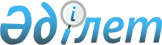 О проекте Закона Республики Казахстан "О внесении дополнений в Закон Республики Казахстан "О гражданстве Республики Казахстан"Постановление Правительства Республики Казахстан от 5 мая 2004 года N 503

      Правительство Республики Казахстан постановляет: 

      Внести на рассмотрение Мажилиса Парламента Республики Казахстан проект Закона Республики Казахстан "О внесении дополнений в Закон Республики Казахстан "О гражданстве Республики Казахстан".        Премьер-Министр 

      Республики Казахстан Проект        Закон Республики Казахстан  О внесении дополнений в Закон Республики Казахстан 

"О гражданстве Республики Казахстан"       Внести в  Закон  Республики Казахстан от 20 декабря 1991 г. "О гражданстве Республики Казахстан" (Ведомости Верховного Совета Республики Казахстан, 1991 г., N 52, ст. 636; 1995 г., N 19, ст. 117; Ведомости Парламента Республики Казахстан, 2002 г., N 10, ст.101) следующие дополнения: 

      1) абзац второй подпункта 1) части первой статьи 16 после слов "Республикой Казахстан," дополнить словами "либо имеют профессии и отвечают требованиям по перечню, устанавливаемому Президентом Республики Казахстан, и членов их семей,"; 

      2) статью 21 дополнить подпунктом 5) следующего содержания: 

      "5) если лицо приобрело гражданство другого государства".        Президент 

      Республики Казахстан 
					© 2012. РГП на ПХВ «Институт законодательства и правовой информации Республики Казахстан» Министерства юстиции Республики Казахстан
				